            COMUNE DI PESCAGLIA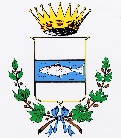 U.O.2 -GESTIONE DEL TERRITORIO, DEL PATRIMONIO IMMOBILIARE E ATTIVITA’ PRODUTTIVE.“Fattibilità Geologica – Idrogeologica – Sismica” art. 17 del R.U.:L’intervento è sottoposta alle condizioni di fattibilità:Disposizioni per contenere gli effetti della impermeabilizzazione dei suoli art. 34 del R.U.:Intervento comportante trasformazione di superfici nominali impermeabili o parzialmente permeabili superiori a mq. 3.000:                                     Intervento comportante trasformazione di superfici nominali impermeabili o parzialmente permeabili comprese tra mq. 100 e 3.000:     Intervento comportante trasformazione di superfici nominali impermeabili o parzialmente permeabili inferiori a mq. 100:     Intervento non comportante trasformazione di superfici nominali impermeabili o parzialmente permeabiliAree di pertinenza fluviale art. 31 del R.U.:Intervento non ricade in area di pertinenza fluviale;Intervento ricade in area di pertinenza fluviale:Alvei fluviali in modellamento attivo e risulta ammissibile ai sensi dell’art. 31 comma 1 lett._____Aree di naturale esondazione e risulta ammissibile ai sensi dell’art. 31 comma 2 lett._________Il Tecnico incaricato____________________________Grado di pericolosità geomorfologica Grado di pericolosità geomorfologica G1G2G3G4+tipo intervento n. ___= fattibilità ____Grado di pericolosità idraulica I1I2I3I4+tipo intervento n. ___= fattibilità ____Grado di pericolosità sismica Grado di pericolosità sismica S1S2S3S4+tipo intervento n. ___= fattibilità ____